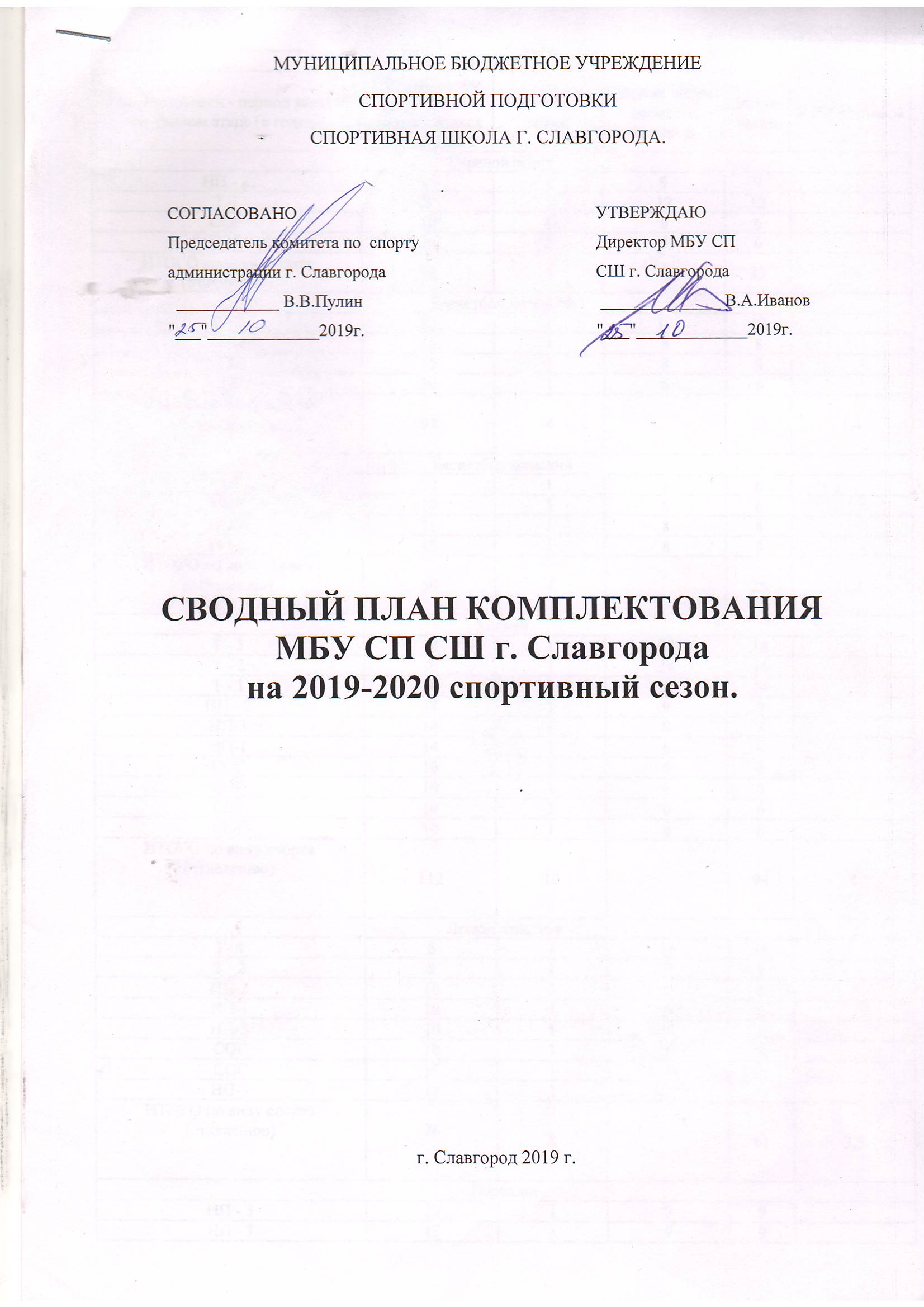 Заместитель директора по спортивной работе  _____________________/  Костырева Е.И./Наименование вида спортаНаименование вида спортаНаименование вида спортаНаименование вида спортаНаименование вида спортаНаименование вида спортаЭтап подготовки - период занятий на данном этапе (в годах)Минимальное количество занимающихся (человек)Количество группНорма часов работы с группойВсего часовИТОГО ставокЭтап подготовки - период занятий на данном этапе (в годах)Минимальное количество занимающихся (человек)Количество группНорма часов работы с группойВсего часовИТОГО ставокГиревой спортГиревой спортГиревой спортГиревой спортГиревой спортГиревой спортНП - 210199Т-1811212СОГ10166СОГ10166ИТОГО по виду спорта (отделению)384331,4Баскетбол мужскойБаскетбол мужскойБаскетбол мужскойБаскетбол мужскойБаскетбол мужскойБаскетбол мужскойТ - 31211212НП-215188НП-215188СОГ20166ИТОГО по виду спорта (отделению)624341,4Баскетбол женскийБаскетбол женскийБаскетбол женскийБаскетбол женскийБаскетбол женскийБаскетбол женскийСОГ10166СОГ10166НП-215188НП-215188ИТОГО по виду спорта (отделению)504281,2Хоккей.Хоккей.Хоккей.Хоккей.Хоккей.Хоккей.Т - 51011818Т - 21011414Т - 11011414НП - 214199НП-314199НП-114166СОГ10166СОГ10166СОГ10166СОГ10166ИТОГО по виду спорта (отделению)11210944Легкая атлетикаЛегкая атлетикаЛегкая атлетикаЛегкая атлетикаЛегкая атлетикаЛегкая атлетикаТ- 4811616Т - 28199НП-210166НП-110166НП-310166СОГ10166СОГ10166НП-310166ИТОГО по виду спорта (отделению)768612,5ПлаваниеПлаваниеПлаваниеПлаваниеПлаваниеПлаваниеНП - 315199НП - 315199НП - 215199НП - 115166ИТОГО по виду спорта (отделению)604331.4Настольный теннисНастольный теннисНастольный теннисНастольный теннисНастольный теннисНастольный теннисСОГ10166НП - 110166ИТОГО по виду спорта (отделению)202120.5ШахматыШахматыШахматыШахматыШахматыШахматыТ - 16199Т-26199НП-210188НП-110166СОГ10166СОГ10166СОГ10166СОГ10144ИТОГО по виду спорта (отделению)728542,3ФутболФутболФутболФутболФутболФутболТ-214199НП-314177НП-214177НП-314177СОГ10166СОГ10166СОГ10166СОГ10166СОГ10166ИТОГО по виду спорта (отделению)969602,5СамбоСамбоСамбоСамбоСамбоСамбоТ - 31011818Т - 41011818Т - 21211212НП -212199СОГ10166СОГ10166ИТОГО по виду спорта (отделению)646692,9ВолейболВолейболВолейболВолейболВолейболВолейболСОГ10166СОГ10166НП - 114166НП - 114166ИТОГО по виду спорта (отделению)484241ОФПОФПОФПОФПОФПОФПСОГ10166ИТОГО по виду спорта (отделению)10160,25ВСЕГОв организации по видам спорта7086450821,3